お得意先様各位　                                   ご注文：FAX0270-26-1809■生産地　　：	日本製■素材・成分：	水、エタノール、グリセリン、カルボマー、TEA、トリクロサン、銀、エチルヘキシルグリセリン、フェノキシエタノール、アラントイン、メチルパラペン、PEG-40水添ヒマシ油、(カプリル酸/カプリン酸)PEG-6グリセリズ、ノノキシノール-10、PG、ハマメリスエキス、チャ葉エキス、ベタイン、プロリン、ヒアルロン酸Na、香料、EDTA-2Na■パッケージ：	化粧箱１箱２４本入り　　単価：9,000円/箱（消費税別）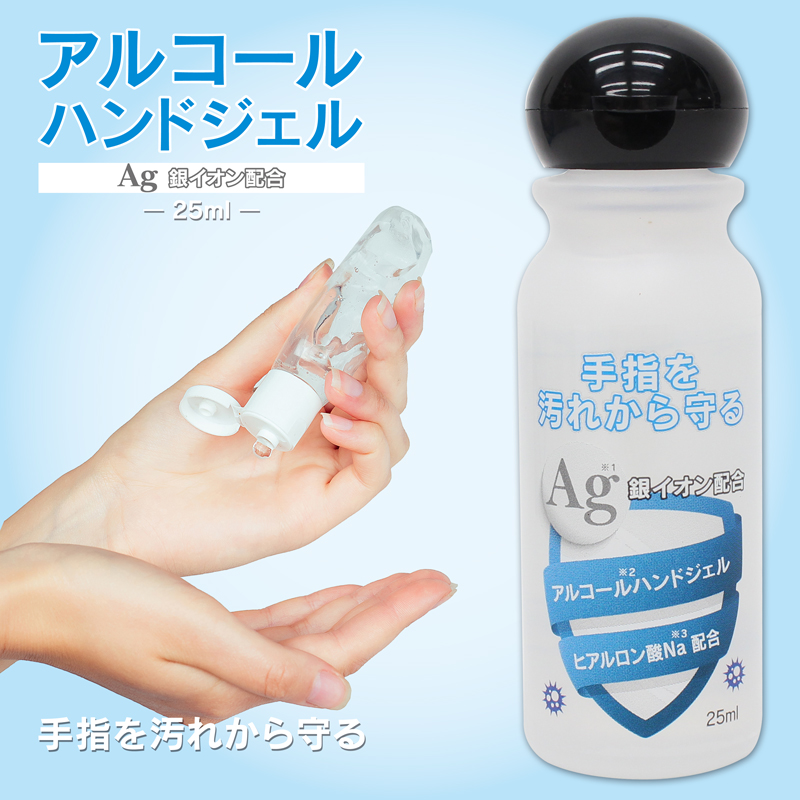 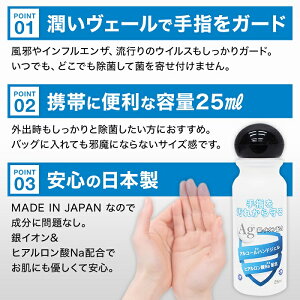 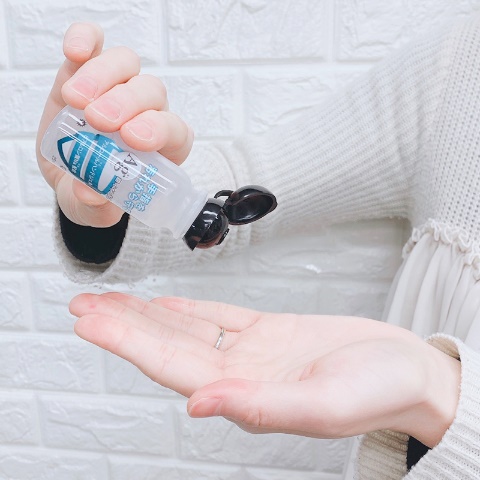 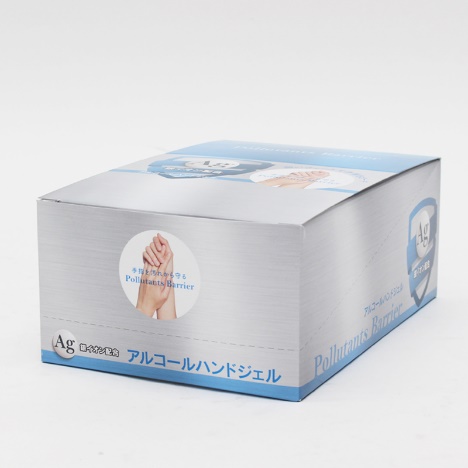 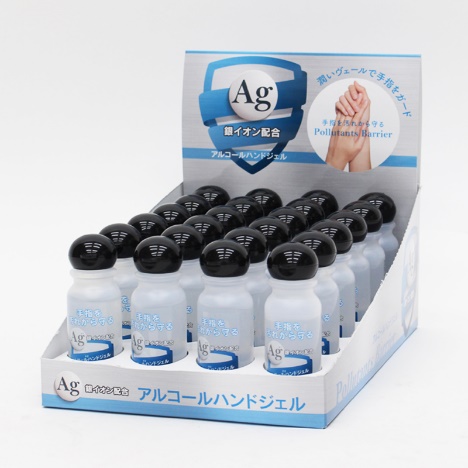 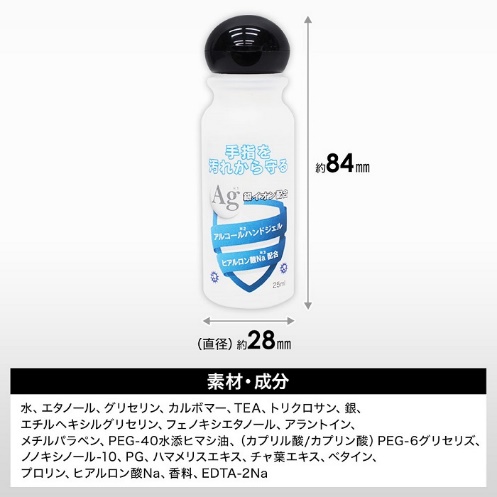 得意先名発注数担当者名担当営業注文します箱（株）ナガシマ長野